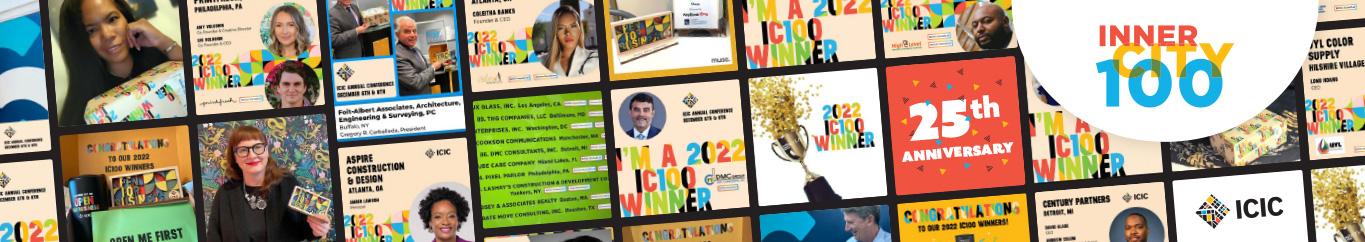 Dear [name],I’m excited to share that I have nominated your business for the 2024 Inner City 100 (IC100) award, which celebrates the 100 fastest-growing businesses in under-resourced communities across the nation! 🎉Exclusive benefits for award winners include:National recognition and media coverageOpportunity to have a professional video produced or feature story written highlighting the company’s story, success, and impact that will be distributed across ICIC’s platformsFree attendance to the ICIC Annual Conference with special recognition at the culminating IC100 Award CeremonyA robust communications toolkit to help the company promote their achievement to customers and target audiencesAnd more!Given the incredible growth and community impact of your company, I strongly encourage you to take advantage of this opportunity and apply for the IC100 award opening in February 2024 at icic.org/ic100-apply. The initial application takes less than 10 minutes to complete. If you meet the initial qualifying criteria, ICIC will request that you submit further materials to verify your previously submitted information and secure your position as a finalist. There are no fees associated with applying for or winning this award. The priority application deadline is Monday, April 1, 2024. Regular deadline is Friday, May 3, 2024. To see the 2023 Inner City 100 honorees, visit here.If you have any questions, please reach out to InnerCity100@icic.org.Best wishes,[Nominator Name]